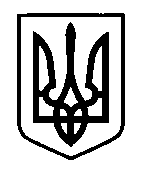 УКРАЇНАПрилуцька міська радаЧернігівська областьУправління освіти Про супровід  учнів до м. Чернігова на відбірково-тренувальні збори претендентів на участь у ІV етапі Всеукраїнської учнівської олімпіади  з інформатикиВідповідно до листа Чернігівського обласного інституту післядипломної педагогічної освіти імені К.Д.Ушинського від 14.02.2019 року № 20/01-12/153 «Про проведення відбірково-тренувальних зборів» та з метою якісної підготовки учнів до участі у ІV етапі Всеукраїнської учнівської олімпіади з інформатикиНАКАЗУЮ:Направити на відбірково-тренувальні збори претендентів на участь у ІV етапі Всеукраїнської учнівської олімпіади з інформатики, що відбудуться з 18 лютого по 22 лютого 2019 року на базі Чернігівського обласного інституту післядипломної педагогічної освіти імені К.Д.Ушинського:Боровкова Івана Ігоровича, учня 9 класу Прилуцької гімназії № 5 імені Віктора Андрійовича Затолокіна Прилуцької міської ради Чернігівської області;Шуляка Бориса Олександровича, учня 11 класу Прилуцької загальноосвітньої школи I-III ступенів № 7 Прилуцької міської ради Чернігівської області.Призначити супроводжуючою та покласти відповідальність за життя та здоров’я учнів під час поїздки до м. Чернігова і у зворотньому напрямку та на час перебування на відбірково-тренувальних зборах Садову Інну Вікторівну, психолога гімназії № 5 імені Віктора Андрійовича Затолокіна Прилуцької міської ради Чернігівської області і.Контроль за виконанням даного наказу покласти на спеціаліста І категорії управління освіти Гуляєву Т.М.Начальник управління освіти							С.М.ВОВКПідготував									Д.Г.КлугманПогоджено									Д.В.Бондаренко14 лютого 2019 р.НАКАЗм. Прилуки№ 41